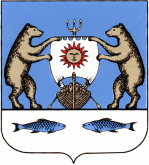 Российская Федерация                                                 Новгородская область Новгородский районАдминистрация Савинского сельского поселенияРАСПОРЯЖЕНИЕот 21.04.2021 № 50-ргд.СавиноО введение особого противопожарногорежима на территории Савинского сельского поселения     В соответствии с Федеральными законами от 06.10.2003 № 131-ФЗ «Об общих принципах организации местного самоуправления в Российской Федерации», от 21.12.1994 № 69-ФЗ «О пожарной безопасности», Постановлением №103 от 16.03.2015 года «О порядке установления  на территории Савинского сельского поселения особого противопожарного режима», Уставом Савинского сельского поселения и в целях повышения уровня противопожарной безопасности:Установить с 21.04.2021 года на территории Савинского сельского поселения особый противопожарный режим.Запретить:2.1 разведение костров и выжигание сухой растительности, сжигание мусора, проведение пожароопасных работ на территории поселения, садоводческих или огороднических некоммерческих товариществ, предприятий, полосах отвода электропередачи, железных и автомобильных дорог, в лесах;2.2 приготовление пищи на открытом огне.3. Организовать привлечение в установленном порядке к профилактической работе и патрулированию представителей общественных организаций, в том числе добровольной пожарной охраны, старост и  жителей населенных пунктов.4. Организовать проведение разъяснительной работы с гражданами о мерах пожарной безопасности и действиях при пожаре, необходимости установления у каждого индивидуального жилого дома емкости (бочки) с водой или огнетушителя. 5. Опубликовать распоряжение в периодическом печатном издании «Савинский вестник» и разместить на официальном сайте в сети «Интернет» по адресу: www.savinoadm.ru Глава сельского поселения                                                       А.В. Сысоев